Załącznik nr 1 do SWZPowiat Bytowskiul. Ks. dr. Bolesława Domańskiego 277-100 BytówFORMULARZ OFERTOWYJa/my niżej podpisani:………………………………………………………………………………………………..(imię i nazwisko, stanowisko/podstawa reprezentacji)działając w imieniu i na rzecz:………………………………………………………………………………………………..………………………………………………………………………………………………..(pełna nazwa Wykonawcy/Wykonawców w przypadku wspólnie ubiegających się o udzielenie zamówienia)Adres:…………………………………....Województwo:……………………..……Kraj:……………………………….……Regon:……………………………..……NIP:…………………………….………Tel.:………………………………….….Adres skrzynki ePUAP……………………Adres e-mail:……………………………... (na które Zamawiający ma przesłać korespondencję)Oświadczam, że rodzaj Wykonawcy to (informacja do celów statystycznych)*:☐ mikroprzedsiębiorstwo, ☐  małe przedsiębiorstwo, ☐  średnie przedsiębiorstwo, ☐ jednoosobowa działalność gospodarcza, ☐  osoba fizyczna nieprowadząca działalności gospodarczej, ☐ inny rodzaj	Przystępując do postępowania o udzielenie zamówienia publicznego na WYKONANIE 
I DOSTAWĘ TABLIC REJESTRACYJNYCH DLA WYDZIAŁU KOMUNIKACJI 
I DROGOWNICTWA STAROSTWA POWIATOWEGO W BYTOWIE.Składamy ofertę na realizację przedmiotu zamówienia w zakresie określonym w  Specyfikacji Warunków Zamówienia na następujących warunkach:cena netto za realizacje całego zamówienia wynosi: …………………zł (słownie złotych: ……………………………..)Podatek VAT…..%, ……………………………..złcena brutto za realizacje całego zamówienia wynosi: …………………zł (słownie złotych: ……………………………..)Oferujemy dostarczenie zamówień częściowych (partii) od momentu złożenia zamówienia w terminie**: Oferujemy dostarczenie tablic indywidualnych, zabytkowych, tymczasowych, dodatkowych, wtórników od momentu złożenia zamówienia w terminie***:Oświadczamy, że zapoznaliśmy się ze Specyfikacją Warunków Zamówienia i nie wnosimy do jej treści żadnych zastrzeżeń.Oświadczamy, że uzyskaliśmy wszelkie informacje niezbędne do prawidłowego przygotowania i złożenia niniejszej oferty.Oświadczamy, że posiadamy certyfikaty stanowiące załącznik nr 2 do umowy oraz zobowiązujemy się, w przypadku wyboru naszej oferty, do dostarczenia ich na wezwanie Zamawiającego. Oświadczamy, że w celu potwierdzenia spełniania warunków udziału w postępowaniu, będziemy polegać na zdolnościach technicznych lub zawodowych lub sytuacji finansowej lub ekonomicznej innych, niżej wymienionych podmiotów udostępniających zasoby**** (jeżeli wykonawca przewiduje udział podmiotów udostępniających zasoby):………………………………………………………………………………………………(nazwa podmiotu udostępniającego zasoby oraz udostępniany zasób)****Wykonawca, który polega na zdolnościach lub sytuacji podmiotów udostępniających zasoby, składa wraz z ofertą dokumenty, o których mowa w Rozdziale XV SWZ.Informujemy, że zamierzamy/nie zamierzamy* powierzyć wykonanie części zamówienia podwykonawcom. Zakres prac powierzonych podwykonawcy:Oświadczamy, że jesteśmy związani niniejszą ofertą przez okres wskazany w SWZ.Oświadczamy, że zapoznaliśmy się z Projektowanymi Postanowieniami Umowy, określonymi w Załączniku Nr 9  do Specyfikacji Warunków Zamówienia i zobowiązujemy się, w przypadku wyboru naszej oferty, do zawarcia umowy zgodnej z niniejszą ofertą, na warunkach w nich określonych.Oświadczam, że zapoznałem/am się z klauzulą informacyjną zawartą w SWZ wynikającą z art. 13 ogólnego rozporządzenia o ochronie danych osobowych z dnia 27 kwietnia 2016 r. (Dz. Urz. UE L 119 z 04.05.2016)Oświadczam, że wypełniłem obowiązki informacyjne przewidziane w art. 13 lub art. 14 RODO wobec osób fizycznych, od których dane osobowe bezpośrednio lub pośrednio pozyskałem w celu ubiegania się o udzielenie zamówienia publicznego w niniejszym postępowaniu.Oświadczamy, że sposób reprezentacji spółki/konsorcjum* dla potrzeb niniejszego zamówienia jest następujący:………………………………………………………………………………………………………………………………………………………………………………………………………… (wypełniają przedsiębiorcy składający wspólną ofertę – spółki cywilne lub konsorcja)Ofertę niniejszą składamy na ……… stronach.Załącznikami do niniejszej oferty są:………………………………………………………………………………………………………………Miejscowość i data                                                                                                                    …………………………………(podpis)Informacja dla Wykonawcy:Formularz oferty musi być opatrzony przez osobę lub osoby uprawnione do reprezentowania firmy kwalifikowanym podpisem elektronicznym, podpisem zaufanych lub podpisem osobistym i przekazany Zamawiającemu wraz z dokumentem (-ami) potwierdzającymi prawo do reprezentacji Wykonawcy przez osobę podpisującą ofertę.* zakreślić właściwe** proszę zakreślić wybrany termin dostawy (w przypadku nie zakreślenia, Zamawiający przyjmie termin dostawy określony w SWZ tj.  10 dni roboczych od dnia złożenia zamówienia faksem lub drogą elektroniczną (nie licząc dni świątecznych, sobót i niedziel) przy czym zamówienie zostanie złożone do godz. 15:30** *proszę zakreślić wybrany termin dostawy (w przypadku nie zakreślenia, Zamawiający przyjmie termin dostawy określony w SWZ tj. do 3 dni roboczych od dnia złożenia zamówienia faksem lub drogą elektroniczną (nie licząc dni świątecznych, sobót i niedziel) , przy czym zamówienie zostanie złożone do godz. 15:30Załącznik 2 do SWZZamawiający:Powiat Bytowskiul. Ks. Dr. Bolesława Domańskiego 277-100 BytówWykonawca:______________________________(pełna nazwa/firma, adres, w zależności od podmiotu: NIP/PESEL, KRS/CEiDG) reprezentowany przez:_________________________________________(imię, nazwisko, stanowisko/podstawa do reprezentacji)OŚWIADCZENIE WYKONAWCYskładane na podstawie art. 125 ust. 1 ustawy z dnia 11 września 2019 r. Prawo zamówień publicznych (dalej jako: ustawa Pzp)na potrzeby postępowania o udzielenie zamówienia publicznego na WYKONANIE I DOSTAWĘ TABLIC REJESTRACYJNYCH DLA WYDZIAŁU KOMUNIKACJI I DROGOWNICTWA STAROSTWA POWIATOWEGO W BYTOWIE.A. DOTYCZĄCE PODSTAW WYKLUCZENIA Z POSTĘPOWANIA:(należy postawić znak „x” we właściwym okienku) Oświadczam, że nie podlegam wykluczeniu z postępowania na podstawie art. 108 ust. 1 i art. 109 ust. 1 pkt 4 ustawy Pzp. Oświadczam, że zachodzą w  stosunku do mnie podstawy wykluczenia z postępowania na podstawie art. ___________ ustawy Pzp (podać mającą zastosowanie podstawę wykluczenia spośród wymienionych w art. 108 ust. 1 lub art. 109 ust. 1 pkt 4 ustawy Pzp). Jednocześnie oświadczam/my, że w związku z ww. okolicznością, na podstawie art. 110 ust. 2 ustawy Pzp podjąłem następujące środki naprawcze:____________________________________________________________________________________________________________________________________________________________________ Oświadczam, że nie podlegam wykluczeniu z postępowania na podstawie art. 7 ust. 1 ustawy z dnia 13 kwietnia 2022 r. o szczególnych rozwiązaniach w zakresie przeciwdziałania wspieraniu agresji na Ukrainę oraz służących ochronie bezpieczeństwa narodowego (t.j. Dz. U. z 2023 r. poz. 129 z późn. zm.).B. DOTYCZĄCE SPEŁNIANIA WARUNKÓW UDZIAŁU W POSTĘPOWANIU: Oświadczam, że spełniam warunki udziału w postępowaniu określone przez Zamawiającego w Specyfikacji Warunków Zamówienia.C. DOTYCZĄCE POLEGANIA NA ZASOBACH INNYCH PODMIOTÓW:(należy postawić znak „x” we właściwym okienku) Oświadczam, że w celu wykazania spełniania warunków udziału w postępowaniu, określonych przez Zamawiającego w Specyfikacji Warunków Zamówienia, polegam na zdolnościach lub sytuacji następującego/ych podmiotu/ów udostępniających zasoby: ____________________________________w następującym zakresie:_______________________________________________________________(wskazać podmiot i określić odpowiedni zakres dla wskazanego podmiotu). Oświadczam, że w niniejszym postępowaniu nie korzystam z zasobów innych podmiotów.Wykonawca, w przypadku polegania na zdolnościach lub sytuacji podmiotów udostępniających zasoby, przedstawia, wraz z niniejszym oświadczeniem także oświadczenie podmiotu udostępniającego zasoby, potwierdzające brak podstaw wykluczenia tego podmiotu oraz odpowiednio spełnianie warunków udziału w postępowaniu, w zakresie, w jakim Wykonawca powołuje się na jego zasoby. Wzór oświadczenia podmiotu udostępniającego swoje zasoby Wykonawcy zamówienia stanowi załącznik nr 4 do SWZ w przedmiotowym postępowaniu.D. DOTYCZĄCE PODANYCH INFORMACJI: Oświadczam, że wszystkie informacje podane w powyższych oświadczeniach są aktualne i zgodne z prawdą oraz zostały przedstawione z pełną świadomością konsekwencji wprowadzenia Zamawiającego w błąd przy przedstawianiu informacji.UWAGA! Dokument należy wypełnić i podpisać kwalifikowanym podpisem elektronicznym lub podpisem zaufanym lub podpisem osobistym.Załącznik 3 do SWZOŚWIADCZENIE PODMIOTU UDOSTĘPNIAJĄCEGO ZASOBYskładane na podstawie art. 125 ust. 5 ustawy z dnia 11 września 2019 r. Prawo zamówień publicznych (dalej jako: ustawa Pzp)na potrzeby postępowania o udzielenie zamówienia publicznego na WYKONANIE I DOSTAWĘ TABLIC REJESTRACYJNYCH DLA WYDZIAŁU KOMUNIKACJI I DROGOWNICTWA STAROSTWA POWIATOWEGO W BYTOWIE.A. DOTYCZĄCE PODSTAW WYKLUCZENIA Z POSTĘPOWANIA:(należy postawić znak „x” we właściwym okienku) Oświadczam, że nie podlegam wykluczeniu z postępowania na podstawie art. 108 ust. 1 i art. 109 ust. 1 pkt 4 ustawy Pzp. Oświadczam, że zachodzą w  stosunku do mnie podstawy wykluczenia z postępowania na podstawie art. ___________ ustawy Pzp (podać mającą zastosowanie podstawę wykluczenia spośród wymienionych w art. 108 ust. 1 lub art. 109 ust. 1 pkt 4 ustawy Pzp). Jednocześnie oświadczam/my, że w związku z ww. okolicznością, na podstawie art. 110 ust. 2 ustawy Pzp podjąłem następujące środki naprawcze:____________________________________________________________________________________________________________________________________________________________________ Oświadczam, że nie podlegam wykluczeniu z postępowania na podstawie art. 7 ust. 1 ustawy z dnia 13 kwietnia 2022 r. o szczególnych rozwiązaniach w zakresie przeciwdziałania wspieraniu agresji na Ukrainę oraz służących ochronie bezpieczeństwa narodowego (t.j. Dz. U. z 2023 r. poz. 129 z późn. zm.).B. DOTYCZĄCE SPEŁNIANIA WARUNKÓW UDZIAŁU W POSTĘPOWANIU: Oświadczam, że spełniam warunki udziału w postępowaniu określone przez Zamawiającego w Specyfikacji Warunków Zamówienia, w zakresie, w jakim Wykonawca__________________________________________________________________________________________________________				(wskazać nazwę Wykonawcy)powołuje się na moje zasoby i w celu wykazania spełniania warunków udziału w postępowaniu, przez Wykonawcę, dołączam do niniejszego oświadczenia zobowiązanie podmiotu udostępniającego zasoby stanowiące załącznik nr 4 do SWZ, o którym mowa w art. 118 ust. 3 i 4 ustawy Pzp.C. DOTYCZĄCE PODANYCH INFORMACJI: Oświadczam, że wszystkie informacje podane w powyższych oświadczeniach są aktualne i zgodne z prawdą oraz zostały przedstawione z pełną świadomością konsekwencji wprowadzenia Zamawiającego w błąd przy przedstawianiu informacji.UWAGA! Dokument należy wypełnić i podpisać kwalifikowanym podpisem elektronicznym lub podpisem zaufanym lub podpisem osobistym.Załącznik 4 do SWZZOBOWIĄZANIEdo oddania do dyspozycji niezbędnych zasobów na potrzeby realizacji zamówienia publicznego na WYKONANIE I DOSTAWĘ TABLIC REJESTRACYJNYCH DLA WYDZIAŁU KOMUNIKACJI I DROGOWNICTWA STAROSTWA POWIATOWEGO W BYTOWIE.Ja(/My) niżej podpisany(/ni) ___________________________________________________________(imię i nazwisko składającego oświadczenie)będąc upoważnionym(/mi) do reprezentowania:__________________________________________________________________________________(nazwa i adres podmiotu oddającego do dyspozycji zasoby)oświadczam (/y),że wyżej wymieniony podmiot, stosownie do art. 118 ust. 3 i ust. 4 ustawy z dnia 11 września 2019 r. – Prawo zamówień publicznych, odda Wykonawcy:__________________________________________________________________________________(nazwa i adres Wykonawcy składającego ofertę)do dyspozycji niezbędne zasoby1 _______________________________________________________(zakres udostępnianych Wykonawcy zasobów)na okres realizacji w/w zamówienia.Sposób wykorzystania ww. zasobów przez Wykonawcę przy wykonywaniu zamówienia to:__________________________________________________________________________________Zakres zamówienia, który zamierzam realizować: ___________________________________________________________________________________________________________________________Charakteru stosunku, jaki będzie łączył nas z Wykonawcą:_____________________________________________________________________________________________________________________UWAGA! Dokument należy wypełnić i podpisać kwalifikowanym podpisem elektronicznym lub podpisem zaufanym lub podpisem osobistym. Załącznik 5 do SWZOŚWIADCZENIE WYKONAWCÓW WSPÓLNIE UBIEGAJĄCYCH SIĘ O UDZIELENIE ZAMÓWIENIAskładane na podstawie art. 117 ust. 4 ustawy z dnia 11 września 2019 r. Prawo zamówień publicznych (dalej jako: ustawa Pzp)na potrzeby postępowania o udzielenie zamówienia publicznego na WYKONANIE I DOSTAWĘ TABLIC REJESTRACYJNYCH DLA WYDZIAŁU KOMUNIKACJI I DROGOWNICTWA STAROSTWA POWIATOWEGO W BYTOWIE.PODMIOTY W IMIENIU KTÓRYCH SKŁADANE JEST OŚWIADCZENIE:Działając jako pełnomocnik podmiotów, w imieniu których składane jest oświadczenie oświadczam, że:Wykonawca (nazwa i adres Wykonawcy):________________________________________Zrealizuje następujący zakres świadczenia wynikającego z umowy o zamówienie publiczne:____________________________________________________________________________________Wykonawca (nazwa i adres Wykonawcy):________________________________________Zrealizuje następujący zakres świadczenia wynikającego z umowy o zamówienie publiczne:___________________________________________________________________________________OŚWIADCZENIE DOTYCZĄCE PODANYCH INFORMACJI: Oświadczam, że wszystkie informacje podane w powyższych oświadczeniach są aktualne 
i  zgodne  z prawdą  oraz  zostały  przedstawione  z  pełną  świadomością  konsekwencji wprowadzenia Zamawiającego w błąd przy przedstawianiu informacji.UWAGA! Dokument należy wypełnić i podpisać kwalifikowanym podpisem elektronicznym lub podpisem zaufanym lub podpisem osobistym.Załącznik 6 do SWZOŚWIADCZENIE 1o przynależności lub braku przynależności do tej samej grupy kapitałowej w zakresie art. 108 ust. 1 pkt 5 ustawy Pzpna potrzeby postępowania o udzielenie zamówienia publicznego na WYKONANIE I DOSTAWĘ TABLIC REJESTRACYJNYCH DLA WYDZIAŁU KOMUNIKACJI I DROGOWNICTWA STAROSTWA POWIATOWEGO W BYTOWIE.Ja  niżej podpisany ____________________________________________________________________________(imię i nazwisko)działając w imieniu i na rzecz:____________________________________________________________________________(pełna nazwa oraz adres siedziby Wykonawcy)(należy postawić znak „x” we właściwym okienku)☐	oświadczam, że nie należę do tej samej grupy kapitałowej w rozumieniu ustawy z dnia 16 lutego 2007 r. o ochronie konkurencji i konsumentów, z innym Wykonawcą, który złożył odrębną ofertę w niniejszym postępowaniu, w zakresie określonym art. 108 ust. 1 pkt 5 ustawy z dnia 11 września 2019 r. Prawo zamówień publicznych, w związku z powyższym, na dzień składania ofert nie podlegam wykluczeniu z postępowania o udzielenie zamówienia na podstawie art. 108 ust. 1 pkt 5 ustawy Pzp. ☐	oświadczam, że należę do tej samej grupy kapitałowej w rozumieniu ustawy z dnia 16 lutego 2007 r. o ochronie konkurencji i konsumentów, z innym Wykonawcą, który złożył odrębną ofertę w niniejszym postępowaniu, w zakresie określonym art. 108 ust.1 pkt 5 ustawy z dnia 11 września 2019 r. Prawo zamówień publicznych oraz przedstawiamy dokumenty potwierdzające przygotowanie oferty w niniejszym postępowaniu niezależnie od Wykonawcy należącego do tej samej grupy kapitałowej.Lista podmiotów należących do grupy kapitałowej Wykonawcy:__________________________________________________________________________w związku z powyższym na dzień składania ofert nie podlegam wykluczeniu 
z postępowania o udzielenie zamówienia na podstawie art. 108 ust. 1 pkt 5 ustawy Pzp. UWAGA! Dokument należy wypełnić i podpisać kwalifikowanym podpisem elektronicznym lub podpisem zaufanym lub podpisem osobistym.___________________________1 Zgodnie z art. 274 ust. 1 ustawy Pzp Wykonawca, składa oświadczenie na wezwanie Zamawiającego do złożenia podmiotowego środka dowodowego.Załącznik 7 do SWZZamawiający:Powiat Bytowskiul. Ks. Dr. Bolesława Domańskiego 277-100 BytówWykonawca:______________________________(pełna nazwa/firma, adres, w zależności od podmiotu: NIP/PESEL, KRS/CEiDG) reprezentowany przez:_________________________________________(imię, nazwisko, stanowisko/podstawa do reprezentacji)OŚWIADCZENIE WYKONAWCY 1o aktualności informacji zawartych w oświadczeniu o którym mowa 
w art. 125 ust. 1 Pzp w zakresie braku podstaw do wykluczenia z postępowaniana potrzeby postępowania o udzielenie zamówienia publicznego na WYKONANIE I DOSTAWĘ TABLIC REJESTRACYJNYCH DLA WYDZIAŁU KOMUNIKACJI I DROGOWNICTWA STAROSTWA POWIATOWEGO W BYTOWIE.Przystępując do udziału w ww. postępowaniu o udzielenie zamówienia publicznego oświadczam, że uczestniczę w postępowaniu jako:(należy postawić znak „x” we właściwym okienku)☐	Wykonawca samodzielnie ubiegający się o udzielenie zamówienia,☐	Wykonawca ubiegający się o udzielenie zamówienia wspólnie z innymi Wykonawcami,☐	Podmiot udostępniający zasoby.OŚWIADCZENIE DOTYCZĄCE PODSTAW WYKLUCZENIA(należy postawić znak „x” we właściwym okienku)☐	Oświadczam, że informacje zawarte w załączonym do oferty, złożonym przeze mnie oświadczeniu, o którym mowa w art. 125 ust. 1 ustawy Pzp, w zakresie podstaw wykluczenia są nadal aktualne, a zatem:☐	Oświadczam, że nie podlegam wykluczeniu z postępowania na podstawie art. 108 ust. 1 i art. 109 ust. 1 pkt 4 ustawy Pzp.☐	Oświadczam, że zachodzą w stosunku do mnie podstawy wykluczenia z postępowania na podstawie art. _________ ustawy Pzp (podać mająca zastosowanie podstawę wykluczenia spośród wymienionych w art. 108 ust. 1 lub art. 109 ust. 1 pkt 4 ustawy Pzp). Jednocześnie oświadczam, że aktualnie są podjęte przeze mnie środki naprawcze, opisane w załączonym do mojej/naszej oferty oświadczeniu, o którym mowa w art. 125 ust. 1 ustawy Pzp.☐	Oświadczam, że nie podlegam wykluczeniu z postępowania na podstawie art. 7 ust. 1 ustawy z dnia 13 kwietnia 2022 r. o szczególnych rozwiązaniach w zakresie przeciwdziałania wspieraniu agresji na Ukrainę oraz służących ochronie bezpieczeństwa narodowego (t.j. Dz. U. z 2023 r. poz. 129 z późn. zm.).☐	Oświadczam, że wszystkie informacje podane w powyższych oświadczeniach są aktualne i zgodne z prawdą oraz zostały przedstawione z pełną świadomością konsekwencji wprowadzenia Zamawiającego w błąd przy przedstawieniu informacji.UWAGA! Dokument należy wypełnić i podpisać kwalifikowanym podpisem elektronicznym lub podpisem zaufanym lub podpisem osobistym.___________________________1 Zgodnie z art. 274 ust. 1 ustawy Pzp Wykonawca, składa oświadczenie na wezwanie Zamawiającego do złożenia podmiotowego środka dowodowego.Załącznik 8 do SWZFORMULARZ OFERTY DODATKOWEJJa/my niżej podpisani:………………………………………………………………………………………………..(imię i nazwisko, stanowisko/podstawa reprezentacji)działając w imieniu i na rzecz:………………………………………………………………………………………………..………………………………………………………………………………………………..(pełna nazwa Wykonawcy/Wykonawców w przypadku wspólnie ubiegających się o udzielenie zamówienia)Adres:…………………………………....Województwo:……………………..……Kraj:……………………………….……Regon:……………………………..……NIP:…………………………….………Tel.:………………………………….….Adres skrzynki ePUAP……………………Adres e-mail:……………………………... (na które Zamawiający ma przesłać korespondencję)Oświadczam, że rodzaj Wykonawcy to (informacja do celów statystycznych)*:☐ mikroprzedsiębiorstwo, ☐  małe przedsiębiorstwo, ☐  średnie przedsiębiorstwo, ☐ jednoosobowa działalność gospodarcza, ☐  osoba fizyczna nieprowadząca działalności gospodarczej, ☐ inny rodzaj	Przystępując do postępowania o udzielenie zamówienia publicznego na  WYKONANIE 
I DOSTAWĘ TABLIC REJESTRACYJNYCH DLA WYDZIAŁU KOMUNIKACJI 
I DROGOWNICTWA STAROSTWA POWIATOWEGO W BYTOWIE.W odpowiedzi na zaproszenie do złożenia oferty dodatkowej składamy ofertę dodatkową na realizację przedmiotu zamówienia w zakresie określonym w  Specyfikacji Warunków Zamówienia na następujących warunkach:Przystępując do postępowania o udzielenie zamówienia publicznego na  WYKONANIE I DOSTAWĘ TABLIC REJESTRACYJNYCH DLA WYDZIAŁU KOMUNIKACJI I DROGOWNICTWA STAROSTWA POWIATOWEGO W BYTOWIESkładamy ofertę na realizację przedmiotu zamówienia w zakresie określonym w  Specyfikacji Warunków Zamówienia na następujących warunkach:cena netto za realizacje całego zamówienia wynosi: …………………zł (słownie złotych: ……………………………..)Podatek VAT…..%, ……………………………..złcena brutto za realizacje całego zamówienia wynosi: …………………zł (słownie złotych: ……………………………..)Oferujemy dostarczenie zamówień częściowych (partii) od momentu złożenia zamówienia w terminie**: Oferujemy dostarczenie tablic indywidualnych, zabytkowych, tymczasowych, dodatkowych, wtórników od momentu złożenia zamówienia w terminie***:Informacja dla Wykonawcy:Formularz oferty dodatkowej musi być opatrzony przez osobę lub osoby uprawnione do reprezentowania firmy kwalifikowanym podpisem elektronicznym, podpisem zaufanych lub podpisem osobistym i przekazany Zamawiającemu wraz z dokumentem (-ami) potwierdzającymi prawo do reprezentacji Wykonawcy przez osobę podpisującą ofertę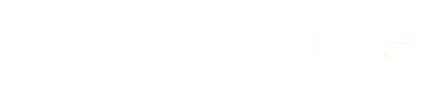 * zakreślić właściwe** proszę zakreślić wybrany termin dostawy (w przypadku nie zakreślenia, Zamawiający przyjmie termin dostawy określony w SWZ tj.  10 dni roboczych od dnia złożenia zamówienia faksem lub drogą elektroniczną (nie licząc dni świątecznych, sobót i niedziel) przy czym zamówienie zostanie złożone do godz. 15:30** *proszę zakreślić wybrany termin dostawy (w przypadku nie zakreślenia, Zamawiający przyjmie termin dostawy określony w SWZ tj. do 3 dni roboczych od dnia złożenia zamówienia faksem lub drogą elektroniczną (nie licząc dni świątecznych, sobót i niedziel) , przy czym zamówienie zostanie złożone do godz. 15:30Załącznik Nr 9  do SWZProjektowane postanowienia umowy UMOWA NR …zawarta w dniu … r. w Bytowiepomiędzy:Powiatem Bytowskim z siedzibą w Bytowie przy ul. Ks. dr. Bolesława Domańskiego 2, posiadającym NIP 842-164-30-30, REGON 770979708,  , reprezentowanym przez: ……zwanym w dalszej treści umowy Odbiorcąa..........................................................................zwanym w dalszej treści umowy Dostawcą.W wyniku przeprowadzonego postępowania o udzielenie zamówienia publicznego prowadzonego 
w trybie podstawowym, na podstawie art. 275 pkt 2 ustawy z dnia 11 września 2019 r. – Prawo zamówień publicznych (t.j. Dz.U. z 2023 r. poz. 1605) pn.: „Wykonanie i dostawa tablic rejestracyjnych dla Wydziału Komunikacji i Drogownictwa Starostwa Powiatowego w Bytowie”, zawarto umowę o następującej treści:§1Dostawca zobowiązuje się do wytworzenia tablic rejestracyjnych, których wykaz i szacunkowa ilość została określona szczegółowo w opisie przedmiotu zamówienia i dostarczania ich na podstawie poszczególnych zamówień w terminach tam określonych, a Odbiorca zobowiązuje się do ich odebrania i zapłacenia ceny, przy czym łączna cena wytworzonych i dostarczonych tablic rejestracyjnych nie przekroczy kwoty brutto … złotych (słownie: … złotych …/100). Oferta Dostawcy i formularz cenowy stanowi załącznik nr 1 do niniejszej umowy.Szacunkowa ilość wytworzonych i dostarczonych tablic rejestracyjnych na dzień zawarcia niniejszej umowy wynosi 15 960 szt. w tym: samochodowe jednorzędowe i dwurzędowe w tym zwyczajne, indywidualne, zabytkowe, tymczasowe, dodatkowe, samochodowe jednorzędowe zmniejszone, wtórniki, zielone – ok. 14 650 szt.motocyklowe (dwurzędowe) w tym zwyczajne, indywidualne, zabytkowe, tymczasowe, wtórniki, zielone – ok. 1 080 szt.motorowerowe (dwurzędowe) w tym zwyczajne, tymczasowe, wtórniki, zielone – ok. 230 szt. Podane przez Odbiorcę ilości zamawianych tablic rejestracyjnych wskazane w ust. 2 mają charakter szacunkowy i są obliczone na podstawie średniego dotychczasowego zapotrzebowania na tablice rejestracyjne. Odbiorca zastrzega możliwość zmiany ilości zamawianych tablic rejestracyjnych, w zależności od rzeczywistego zapotrzebowania – jednak gwarantuje,  z zastrzeżeniem §8, że zamówienie nie będzie niższe niż 80% w zakresie łącznej kwoty brutto, określonej w umowie. Z tego tytułu nie służą Dostawcy w stosunku do Odbiorcy jakiekolwiek roszczenia. Wobec powyższego Odbiorca zastrzega sobie prawo pomniejszenia wynagrodzenia za faktycznie wykonaną dostawę.Tablice rejestracyjne muszą spełniać wymogi określone w ustawie z dnia 20 czerwca 1997 r. – Prawo o ruchu drogowym (t.j. Dz. U. z 2023 r. poz. 1047 z późn. zm.) w Rozporządzeniu Ministra Infrastruktury  z dnia 31 sierpnia 2022 r. w sprawie rejestracji i oznaczania pojazdów, wymagań dla tablic rejestracyjnych oraz wzorów innych dokumentów związanych z rejestracją pojazdów (Dz. U. z 2022 r. poz. 1847) w Rozporządzeniu Ministra Transportu, Budownictwa i Gospodarki Morskiej z dnia 2 maja 2012 r. w sprawie warunków produkcji i sposobu dystrybucji tablic rejestracyjnych i znaków legalizacyjnych (t.j. Dz. U. z 2022r. poz.1885), Rozporządzeniu Ministra Infrastruktury z dnia 12 marca 2019 r. w sprawie warunków produkcji i sposobu dystrybucji profesjonalnych tablic rejestracyjnych i znaków legalizacyjnych oraz trybu legalizacji profesjonalnych tablic rejestracyjnych (t.j. Dz. U. z 2019r. poz. 547) oraz spełniać wymogi innych obowiązujących przepisów w tym zakresie. Dostawca przez okres realizacji umowy obowiązany jest posiadać aktualne certyfikaty zgodności na dostarczane tablice rejestracyjne. Kopie certyfikatów stanowią załącznik nr 2 do niniejszej umowy.Wykonanie tablic rejestracyjnych (wtórników) przez Dostawcę następuje zgodnie z posiadanym przez Dostawcę Certyfikatami Zgodności Instytutu Transportu Samochodowego Nr …………… z dnia ………………. certyfikującym wszystkie rodzaje zamawianych tablic rejestracyjnych, zwanym dalej „certyfikatem ITS”, oraz parametrami i warunkami określonymi postanowieniami rozporządzenia Ministra Infrastruktury z dnia 31 sierpnia 2022 r. w sprawie rejestracji i oznaczania pojazdów, wymagań dla tablic rejestracyjnych oraz wzorów innych dokumentów związanych z rejestracją pojazdów (Dz. U. z 2022 r., poz. 1847 z późn. zm.). Dostawca zobowiązuje się do uzyskania nowego certyfikatu ITS przed upływem ważności dotychczas posiadanego certyfikatu ITS oraz dostarczenia go Odbiorcy. Wykonawca będzie dostarczał tablice na podstawie zamówień Zamawiającego w terminie: 1) Zamówienia częściowe (partie) w terminie do … dni od złożenia zamówienia faksem lub drogą elektroniczną, termin wykonania dostawy nie obejmuje dni świątecznych, sobót i niedziel 2) Tablice indywidualne, zabytkowe, tymczasowe, dodatkowe, „wtórniki” dostawa … dnia do godziny … od złożenia zamówienia faksem lub drogą elektroniczną, przy czym zamówienie zostanie złożone do godz. 15:30. Termin wykonania dostawy nie obejmuje dni świątecznych, sobót i niedziel.§ 2Dostawca wyposaży Odbiorcę w licencjonowane oprogramowanie do prowadzenia ewidencji i zamawiania tablic rejestracyjnych drogą elektroniczną na czas trwania realizacji umowy. Zamówienie każdorazowo określać będzie termin i miejsce dostawy oraz ilość i rodzaj zamawianych tablic rejestracyjnych, objętych zamówieniem, określonych w formularzu cenowym Dostawcy. W trybie awaryjnym zamówienia będą realizowane drogą faksową na nr …W okresie obowiązywania umowy Odbiorca dopuszcza możliwość zmian ilości zamawianych tablic rejestracyjnych w poszczególnych grupach, jednak zmiana ta nie będzie powodowała zwiększenia wartości dostaw, określonej w § 1 ust. 1.Odbiorca zamówi tablice rejestracyjne indywidualne w ilościach zgodnych z indywidualnymi zamówieniami właścicieli pojazdów.W przypadku złożenia przez Odbiorcę zamówienia, w którym umieszczono zapis niezgodny z treścią niniejszej umowy, Dostawca zobowiązuje się do kontaktu z Odbiorcą w celu skorygowania błędnego zamówienia i wystawienia prawidłowego zamówienia bez omyłkowego zapisu.§ 3Miejscem wydania wytworzonych tablic rejestracyjnych jest siedziba Starostwa Powiatowego w Bytowie. Dostawca zobowiązany jest do każdorazowego dostarczenia tablic rejestracyjnych, o których  mowa w § 1 ust. 2  na swój koszt i ryzyko, na adres siedziby Odbiorcy. Dostawca będzie dostarczał tablice na podstawie zamówień Odbiorcy w terminie: Zamówienia częściowe (partie) w terminie do … dni od złożenia zamówienia faksem lub drogą elektroniczną, termin wykonania dostawy nie obejmuje dni świątecznych, sobót i niedziel; Tablice indywidualne, zabytkowe, tymczasowe, dodatkowe, „wtórniki” dostawa … dnia do godziny … od złożenia zamówienia faksem lub drogą elektroniczną, przy czym zamówienie zostanie złożone do godz. 15:30. Termin wykonania dostawy nie obejmuje dni świątecznych, sobót i niedziel.Dostawa przedmiotu umowy potwierdzona zostanie protokołem odbioru.W przypadku stwierdzenia przez Odbiorcę w trakcie odbioru wad jakościowych lub braków ilościowych w dostarczonych przez Dostawcę tablicach rejestracyjnych, usunięcie braku ilościowego lub wymiana towaru wadliwego na towar wolny od wad następuje na koszt i ryzyko Dostawcy w terminie 3 dni od daty stwierdzenia wad lub braków lub zwrotu tablic przez Odbiorcę wraz z protokołem zawierającym numery kwestionowanych tablic i opis wady lub braku.Za datę odbioru przyjmuje się datę podpisania protokołu odbioru bez zastrzeżeń.Dostawca nie ponosi odpowiedzialności za wady wynikające z zamówienia błędnie sporządzonego przez Odbiorcę.Poszczególne paczki dostarczonych tablic muszą być oznaczone numerami serii tablic.Dostawca po każdorazowej dostawie przedstawia Odbiorcy na piśmie zestawienie dotychczasowo dostarczonych tablic.Odbiorca upoważnia osoby wskazane w Załączniku nr 3 do niniejszej umowy, do odbioru od Dostawcy zamówionych tablic rejestracyjnych w siedzibie Odbiorcy. Ewentualne zmiany upoważnionych osób nie wymagają zmiany umowy w formie aneksu.§ 4W przypadku powierzenia przez Dostawcę wykonania zamówienia podwykonawcom, w części dotyczącej produkcji tablic rejestracyjnych, Dostawca przedstawi Odbiorcy oświadczenia podwykonawcy o wpisie do rejestru przedsiębiorców produkujących tablice rejestracyjne, o którym mowa w art. 75a ustawy z dnia 20 czerwca 1997 r. Prawo o ruchu drogowym, prowadzonego przez Marszałka Województwa właściwego ze względu na siedzibę przedsiębiorcy. W przypadku powzięcia wątpliwości przez Odbiorcę co do prawdziwości w/w oświadczenia, Odbiorca zastrzega sobie prawo do żądania innych dokumentów potwierdzających posiadanie uprawnień do produkcji tablic rejestracyjnych zgodnie z wymaganiami powszechnie obowiązujących przepisów prawa.§ 5Umowa będzie obowiązywać 24 miesiące od dnia zawarcia umowy.Umowa wygasa przed terminem określonym w ust. 1, w przypadku, gdy wartość usług świadczonych przez Dostawcę przekroczy wartość określoną w § 1 ust. 1.§ 6Należność z tytułu każdorazowej dostawy płatna będzie przez Odbiorcę, na podstawie faktur częściowych, przelewem na rachunek Dostawcy nr … w terminie 14 dni od dnia otrzymania przez Odbiorcę prawidłowo wystawionej faktury. Faktury należy wystawić na: Powiat Bytowski, ul. Ks. dr. Bolesława Domańskiego 2, 77-100 Bytów, NIP: 842-164-30-30.Podstawą do wystawienia faktury jest przedstawiony przez Dostawcę protokół odbioru, o którym mowa w § 3 ust. 4.Strony ustalają, że za datę terminowej płatności uważa się datę obciążenia rachunku bankowego Odbiorcy.Dostawca oświadcza, że numer rachunku bankowego wskazany w ust. 3 powyżej jest numerem rachunku bankowego Dostawcy, otwartym w związku z prowadzoną działalnością gospodarczą oraz znajduje się w wykazie, o którym mowa w art. 96b ustawy z dnia 11 marca 2004 r. o podatku od towarów i usług.Dostawca oświadcza, że VAT wynikający z faktury zostanie terminowo rozliczony z organem podatkowym oraz, że nie posiada żadnych zaległości w zobowiązaniach w stosunku do Skarbu Państwa, które uniemożliwiłyby jego zapłatę.§ 7Dostawca udziela Odbiorcy 24 miesięcznej gwarancji jakości na dostarczone tablice rejestracyjne. Okres gwarancji biegnie dla każdej dostawy odrębnie od podpisania protokołu odbioru bez zastrzeżeń.W okresie gwarancji Dostawca zobowiązuje się do wymiany wadliwej tablicy rejestracyjnej w terminie 7 dni od zgłoszenia.Zgłoszenie wad Odbiorca dokonywać będzie na adres e-mail: …………………………………….. .§ 8Dostawca ponosi wobec Odbiorcy pełną odpowiedzialność z tytułu niewykonania lub nienależytego wykonania przedmiotu umowy.Odbiorcy przysługiwać będą od Dostawcy kary umowne w następujących przypadkach:a) w przypadku odstąpienia lub wypowiedzenia umowy z winy Dostawcy w wysokości 15% całej wartości zamówienia brutto;b) w wysokości 200 zł brutto za każde 24 godziny zwłoki w dostawie tablic rejestracyjnych liczone od terminów wyznaczonych w §1 ust. 8;c) w przypadku nie usunięcia z winy Dostawcy wad jakościowych lub braków ilościowych, w terminie wskazanym w § 3 ust. 5 - w wysokości 0,5% wartości netto bieżącego zamówienia za każdy dzień zwłoki;d) w przypadku zwłoki w dostarczeniu tablic rejestracyjnych przekraczającego 10 dni Odbiorcy przysługuje prawo odstąpienia od realizacji umowy z winy Dostawcy.Odbiorca zastrzega sobie prawo dochodzenia odszkodowania uzupełniającego do wysokości rzeczywiście poniesionej szkody.4.  Strony ustalają, że maksymalna wysokość kar umownych jaką Odbiorca może obciążyć Dostawcę z tytułu, o których mowa w niniejszym paragrafie, nie może przekroczyć 20% ustalonego §1 ust.1 wynagrodzenia umownego brutto.§ 9Odbiorca przewiduje możliwość dokonywania zmian postanowień niniejszej umowy bez przeprowadzenia nowego postępowania o udzielenie zamówienia w okolicznościach 
z uwzględnianiem art. 455 ustawy z dnia 11 września 2019 r. – Prawo zamówień publicznych (Dz. U. z 2023 r., poz. 1605 z późn. zm.) zwanej dalej także „ustawą Prawo zamówień publicznych”.Niezależnie od przesłanek zmiany umowy określonych w art. 455 ustawy Prawo zamówień publicznych, w przypadku zmiany:stawki podatku od towarów i usług oraz podatku akcyzowego,wysokości minimalnego wynagrodzenia za pracę albo wysokości minimalnej stawki godzinowej, ustalonych na podstawie przepisów ustawy z dnia 10 października 2002 r. o minimalnym wynagrodzeniu za pracę,zasad podlegania ubezpieczeniom społecznym lub ubezpieczeniu zdrowotnemu lub wysokości stawki składki na ubezpieczenie społeczne lub zdrowotne,zasad gromadzenia i wysokości wpłat do pracowniczych planów kapitałowych, o których mowa w ustawie z dnia 4 października 2018 r. o pracowniczych planach kapitałowych (Dz. U. z 2023 r. poz. 46)  jeżeli zmiany te będą miały wpływ na koszty wykonania zamówienia przez Dostawcę.Strony przewidują możliwość waloryzacji pozostałej części wynagrodzenia Dostawcy, w sposób proporcjonalny do wzrostu kosztów wykonania zamówienia przez Dostawcę ze względu na zmianę czynników określonych w pkt. a-d. Ciężar wykazania wpływu zmian czynników określonych w ust. 1 i ust. 2 na wysokości pozostałej części wynagrodzenia Dostawcy leży po stronie Dostawcy.Dodatkowo dopuszcza się również zmiany umowy w następujących przypadkach:jeżeli niezbędna jest zmiana sposobu wykonania zobowiązania, na wniosek Odbiorcy, 
o ile zmiana taka jest korzystna dla Odbiorcy oraz konieczna w celu prawidłowej realizacji umowy, zmiany określonych w umowie nazw i adresów, jeśli będą one wynikać ze zmian organizacyjnych w strukturze Dostawcy lub Odbiorcy,konieczności dostosowania postanowień do zmian powszechnie obowiązujących przepisów prawa z uwagi na brak możliwości realizacji umowy według pierwotnej jej treści lub z uwagi na rażącą stratę grożącą jednej ze stron;Zmiany do umowy następują na pisemny wniosek jednej ze stron wraz z uzasadnieniem  konieczności wprowadzenia tych zmian.  Zmiany niniejszej umowy wymagają dla zachowania swojej ważności formy pisemnej w postaci aneksu.§ 10Na podstawie art. 439 ust 1 ustawy Pzp  oraz zasadach opisanych w niniejszym paragrafie Strony przewidują możliwość wprowadzania zmian wysokości wynagrodzenia należnego Wykonawcy
 w przypadku zmiany cen materiałów lub kosztów związanych z realizacją Przedmiotu Umowy („Waloryzacja”). Przez zmianę ceny materiałów lub kosztów rozumie się wzrost odpowiednio cen lub kosztów, jak i ich obniżenie, względem ceny lub kosztu przyjętych w celu ustalenia wynagrodzenia Wykonawcy zawartego w ofercie.Żądanie zmiany wynagrodzenia może być wniesione przez każdą ze Stron, jeżeli nastąpi zmiana cen materiałów lub kosztów związanych z realizacją zamówienia o 10% względem cen
 z miesiąca złożenia oferty. Do żądania zmiany wynagrodzenia wnioskująca Strona  winna złożyć drugiej Stronie pisemne oświadczenie o wysokości dodatkowych kosztów wynikających z wprowadzenia zmian, 
o których mowa w ustępach powyżej. Do oświadczenia należy dołączyć księgowe wyliczenia wskazujące na wysokość zmiany wynagrodzenia. Wyliczenia te będą przedmiotem weryfikacji drugiej Strony. Zmiana wynagrodzenia będzie wymagała zawarcia aneksu do Umowy. Żądanie może być złożone po upływie 12 miesięcy od dnia zawarcia umowy, a początkowym terminem ustalenia zmiany wynagrodzenia będzie pierwszy dzień miesiąca następujący po 12 miesiącach od dnia zawarcia umowy, z zastrzeżeniem ust. 6. Jeżeli umowa została zawarta po upływie 180 dni od dnia upływu składania  ofert, początkowym terminem ustalenia zmiany wynagrodzenia jest dzień otwarcia ofert.Na wniosek Wykonawcy wynagrodzenie będzie waloryzowane o wskaźnik inflacji (dalej zwany „wskaźnikiem waloryzacji”): procentowy wzrost cen towarów i usług konsumpcyjnych ustalany 
w okresie objętym waloryzacją na podstawie komunikatów Prezesa Głównego Urzędu Statystycznego w sprawie wskaźnika cen towarów i usług konsumpcyjnych w ostatnim półroczu roku poprzedniego w stosunku do ostatniego pół roku poprzedzające złożenie wniosku 
o waloryzację.Waloryzacja dotyczyć będzie usług jeszcze nie wykonanych w ramach Umowy. Zmiana wynagrodzenia stanowić będzie różnicę pomiędzy wartością prac pozostałych do wykonania, zwaloryzowanych z użyciem miesięcznego wskaźnika inflacji (dalej zwany „wskaźnikiem waloryzacji”): procentowy wzrost cen towarów i usług konsumpcyjnych ustalany w okresie objętym waloryzacją na podstawie komunikatów Prezesa Głównego Urzędu Statystycznego
 w sprawie wskaźnika cen towarów i usług konsumpcyjnych w ostatnim półroczu roku poprzedniego w stosunku do ostatniego pół roku poprzedzające złożenie wniosku o waloryzację, a wartością prac pozostałych do wykonania, wynikających ze złożonej oferty.Kolejne żądanie zmiany wynagrodzenia może być złożone nie wcześniej niż po upływie 
6 miesięcy od poprzedniej Waloryzacji, w przypadku zmian cen materiałów lub kosztów związanych z realizacją zamówienia o 10% względem cen z miesiąca poprzedniej waloryzacji.Maksymalna wartość zmiany wynagrodzenia nie może przekroczyć 15% wynagrodzenia ryczałtowego brutto. 11.Wykonawca, który uzyska Waloryzację zobowiązany jest do zmiany wynagrodzenia przysługującego Podwykonawcy, z którym zawarł umowę, w zakresie odpowiadającym zmianom kosztów dotyczących zobowiązania Podwykonawcy, jeżeli łącznie spełnione są następujące warunki: przedmiotem umowy są roboty budowlane, dostawy lub usługi oraz okres obowiązywania Umowy przekracza 6 miesięcy.§ 11Odbiorca zastrzega sobie prawo wypowiedzenia niniejszej umowy ze skutkiem natychmiastowym w przypadku nie wykonania lub nienależytego wykonania któregokolwiek z postanowień umowy przez Dostawcę.Odbiorca zastrzega sobie prawo wypowiedzenia niniejszej umowy ze skutkiem natychmiastowym z winy Dostawcy w przypadku utraty przez Dostawcę uprawnień do prowadzenia działalności (wpis do rejestru przedsiębiorców produkujących tablice rejestracyjne, o którym mowa w art. 75a ustawy z dnia 20 czerwca 1997 r. Prawo o ruchu drogowym, prowadzonego przez marszałka województwa właściwego ze względu na siedzibę przedsiębiorcy).W przypadku wypowiedzenia umowy przed jej zrealizowaniem w całości, Dostawca może żądać jedynie wynagrodzenia należnego mu z tytułu części umowy wykonanej do chwili dojścia do jego wiadomości oświadczenia o wypowiedzeniu.Niedostarczenie przez Dostawcę nowego certyfikatu ITS w dniu poprzedzającym dzień upływu ważności dotychczas posiadanego certyfikatu ITS uprawnia Odbiorcę do wypowiedzenia ze skutkiem natychmiastowym niniejszej umowy z winy Dostawcy.§12W sprawach nieuregulowanych niniejszą umową mają zastosowanie przepisy prawa polskiego, w szczególności Kodeksu cywilnego oraz ustawy Prawo zamówień publicznych.Spory wynikłe na tle realizacji niniejszej umowy będzie rozstrzygał Sąd Powszechny właściwy dla siedziby Odbiorcy.Umowa wchodzi w życie z dniem podpisania. Umowę niniejszą sporządzono w dwóch jednobrzmiących egzemplarzach po jednym egzemplarzu dla każdej ze stron.Załączniki do umowy:Oferta Dostawcy wraz z formularzem cenowym.Kopie ważnych certyfikatów zgodności tablic rejestracyjnych lub materiałów służących do ich produkcji, wraz z warunkami technicznymi.Wykaz pracowników Starostwa Powiatowego w Bytowie upoważnionych do odbioru zamówionych tablic rejestracyjnych.Odbiorca                                                       DostawcaLp.Rodzaj tablicABC=AxBLp.Rodzaj tablicIlośćCena jednostkowa bruttoWartość brutto1.Tablice samochodowe jednorzędowe i dwurzędowe w tym zwyczajne, indywidualne, zabytkowe, tymczasowe dodatkowe, samochodowe jednorzędowe zmniejszone, wtórniki, zielone 14650 sztuk2.Tablice motocyklowe (dwurzędowe) w tym zwyczajne, indywidualne, zabytkowe, tymczasowe, wtórniki, zielone1080 sztuk3.Tablice motorowerowe (dwurzędowe) w tym zwyczajne, tymczasowe, wtórniki, zielone230 sztukRazem wartość bruttoRazem wartość bruttoRazem wartość bruttoRazem wartość brutto□ Dostawa do 7 dni od złożenia zamówienia□ Dostawa do 10 dni od złożenia zamówienia□ dostawa drugiego dnia do godziny 14:00 od złożenia zamówienia (czyli do 48 godzin)□ dostawa trzeciego dnia do godziny 15:30 od złożenia zamówieniaWykonawca powierzy podwykonawcom wykonanie następujących części zamówienia:Wykonawca powierzy podwykonawcom wykonanie następujących części zamówienia:Wykonawca powierzy podwykonawcom wykonanie następujących części zamówienia:Wskazanie części zamówienia, których wykonanie Wykonawca zamierza powierzyć podwykonawcyNazwy (firmy) podwykonawców, jeżeli są znaniL.p 1.2.3.________________________________________________________________________________________________________________________________________________________(pełna nazwa/firma, adres, w zależności od podmiotu: NIP/PESEL, KRS/CEIDG)________________________________________________________________________________________________________________________________________________________(pełna nazwa/firma, adres, w zależności od podmiotu: NIP/PESEL, KRS/CEIDG)Lp.Rodzaj tablicABC=AxBLp.Rodzaj tablicIlośćCena jednostkowa bruttoWartość brutto1.Tablice samochodowe jednorzędowe i dwurzędowe w tym zwyczajne, indywidualne, zabytkowe, tymczasowe. Dodatkowe, samochodowe jednorzędowe zmniejszone, wtórniki, zielone 14650 sztuk2.Tablice motocyklowe (dwurzędowe) w tym zwyczajne, indywidualne, zabytkowe, tymczasowe, wtórniki, zielone1080 sztuk3.Tablice motorowerowe (dwurzędowe) w tym zwyczajne, tymczasowe, wtórniki, zielone230 sztukRazem wartość bruttoRazem wartość bruttoRazem wartość bruttoRazem wartość brutto□ Dostawa do 7 dni od złożenia zamówienia□ Dostawa do 10 dni od złożenia zamówienia□ dostawa drugiego dnia do godziny 14:00 od złożenia zamówienia (czyli do 48 godzin)□ dostawa trzeciego dnia do godziny 15:30 od złożenia zamówienia